Grade 7 Social Studies Chapter 5 Assignment Center CarouselThe Purpose of this assignment is to allow students to move through six different centers to learn about the Daily Life of British North America: Homes, Transportation, Health Care, Education, and Past Times & Special Events that took place in the mid 1800’sGetting Started and Expectations for Students:All students will answer Center 1 and then move through each center learning about each individual topic. Students are asked to complete the assigned work on any TWO other centers. You will be submitting your work for evaluation. Remember you will only need to complete THREE centers in total (Center 1 and any two others), but you are required to visit each center and do the assigned task.This sheet will help you keep track of the tasks at each center and you will submit this sheet to the teacher. Please write your name on the space below and keep it in a safe place for the next few classes. Have Fun, explore and learn as much as you can about the growing of British North America into this great country of Canada.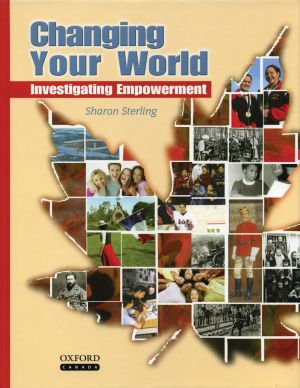 Student Name:	 ___________________________Homeroom:							Check mark each center as you attend it:  (Remember you have to go to ALL centers, but complete the activity at Center #1, and 2 othersDate Submitted: ____________________________Center 1: The Peoples of British North AmericaMaterials Needed: Textbook and BookletActivity:  Using your Socials textbook, choose TWO groups of immigrants that helped form the population of BNA and answer the questions in the chart belowCenter 2: Homes in British North AmericaMaterials: Images of houses and BookletActivity: The center has a visual of an Elite home and working Class home. Examine the photographs and complete the Venn Diagram below listing the features found in an elite home, the features found in a working class home and the similarities in the cross over circle. Center 3: Transportation in British North AmericaMaterials: Smartboard/iPad video clip  Activity: Open You Tube and search HD STOCK FOOTAGE-RETRO TRANSPORTATION Vol. 1 (FYI there is no audio to this clip) You will watch a video from the beginning until 1:15. Following this, complete the chart below and answer the question after the chart.Transportation of the 1800’s video ClipList the different types of transportation shown in the video clip you just watchedWhat types of Transportation is NOT represented (shown) in this video clip that would have been used in the 1800’s?Question:While travelling today is more efficient and easier, how is travelling today making an impact on the world? Use examples to support your opinion._______________________________________________________________________________________________________________________________________________________________________________________________________________________________________________________________________________________________________________________________________________________________________________________________________________________________________________________________________________________________________________________________________________________________________________________________________________________________________________________________________________________________________________________________________________________________________________________________________________________________________________________________________________________________________Center 4 Health Care in British North AmericaMaterials: Textbook and BookletActivity: Read the section on health Care on page 92 in your textbook. Following this, complete the activity below.FACT OR FICTION: MAKE IT RIGHT!Read the statements below and choose if the statement is a Fact or Fiction. If it is Fiction, Make it right by writing in the correct answer.Few families expected their children to grow into adults as a result of deadly childhood diseases.	 Fact			  Fiction    		   Make it Right!__________________________________________________________________________________________________________________________________________________________Medicines were prescribed by Doctors to cure sickness and disease in rural communities. Fact			  Fiction    		   Make it Right!__________________________________________________________________________________________________________________________________________________________ Tonics were the only cure for different types of sickness and disease. Fact			  Fiction    		   Make it Right!__________________________________________________________________________________________________________________________________________________________Simple cuts could cause infection and possible death. Fact			  Fiction    		   Make it Right!__________________________________________________________________________________________________________________________________________________________Center 5: Education in British North AmericaMaterials: Computer / iPad.  “Virtual Schoolhouse” websiteActivity: Go to the following website:		www.collectionscanada.gc.ca/schoolhouse/index-e.htmlGo to the  “Travel Back in Time” section.  Look and read about the 1840 School house (both exterior and interior).  Using the items and details that you read about, illustrate the INSIDE of a typical 1840’s schoolhouse.  (Hint: there should be 11 different items included in your picture)Clearly LABEL each object in the schoolroom.  BONUS: There is something not listed on the website, that a teacher would have used in the classroom.  Can you guess what it may have been?  If so, include it in your illustration.Center 6: Past Times and Special Events in   British North AmericaMaterials: textbook and BookletActivity: Using pages 96 and 97 in the textbook and select one of the following pastimes. Write a short description on the pastime in the space below.Choose from one of the following: Sports in BNAMusic and Dance in BNAReading and Crafting in BNAThe Past Time I have chosen is: ______________________________________________________________________________________________________________________________________________________________________________________________________________________________________________________________________________________________________________________________________________________________________________________________________________________________________________________________________________________________________________________________________________________________________________________________________________________________________________________________________________________________________________________________________________________________________________________________________________________________________________________________________________________________________________________________________________________________________________________________________________________________________________________________________________________________________________________________________________________________________________________________________________________________________________________________________________________________________________________________________________________________________________________________________________________________Rubric AssessmentName:________________________Each station is worth 10 marks5 marks for participation Center 1	______					Center_______			Station 1:___________________Station 2: __________________Mark for completion of all 6: ____________Total out of 25: Center 1Center 2Center 3Center 4Center 5Center 6AttendedCompleted activityName of Immigrant  group:What Opportunities did these people have in BNA to get ahead in life?What Challenges/Problems did these people face when coming to BNA?Name of Immigrant  group:What Opportunities did these people have in BNA to get ahead in life?What Challenges/Problems did these people face when coming to BNA?5 (x2)   Excellent Answer.  Content complete, free of spelling errors5 (x2)  Excellent Answer.  Content complete, free of spelling errors4 very good answers. Content is good, but could explain answers. Spelling is good-excellent4 very good answers. Content is good, but could explain answers. Spelling is good-excellent3 Good answer, but missing important details to complete the answer. Spelling needs revision.3 Good answer, but missing important details to complete the answer. Spelling needs revision.2 Answer needs more content and more attention to spelling and communication of ideas.~~~~~~~~~~~~~~~~~~~~~~~~~1 Incomplete2 Answer needs more content and more attention to spelling and communication of ideas.~~~~~~~~~~~~~~~~~~~~~~~~~~~1 Incomplete